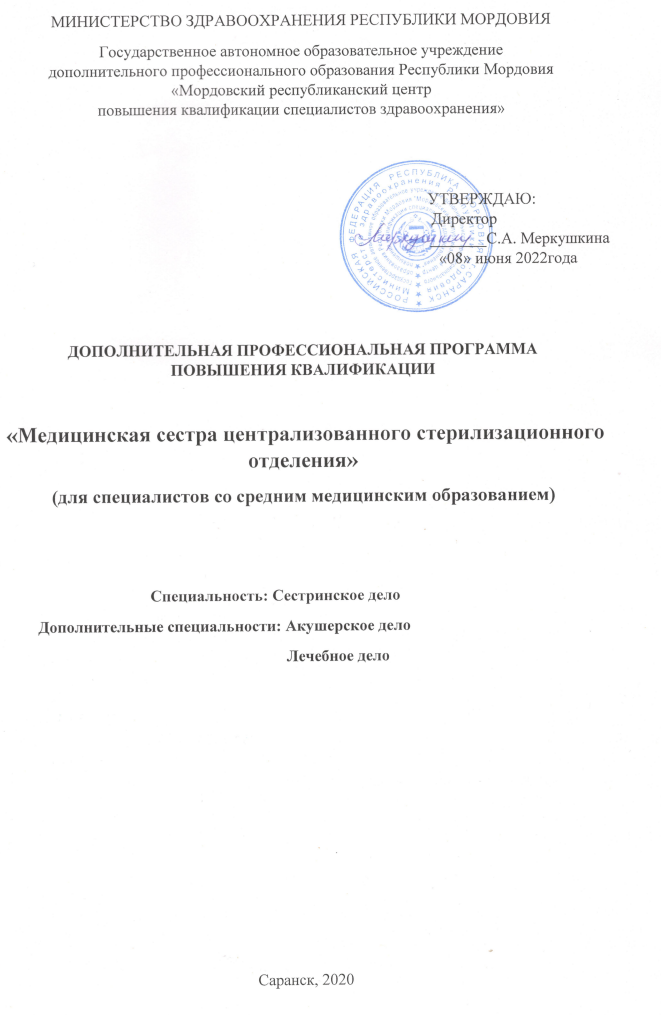 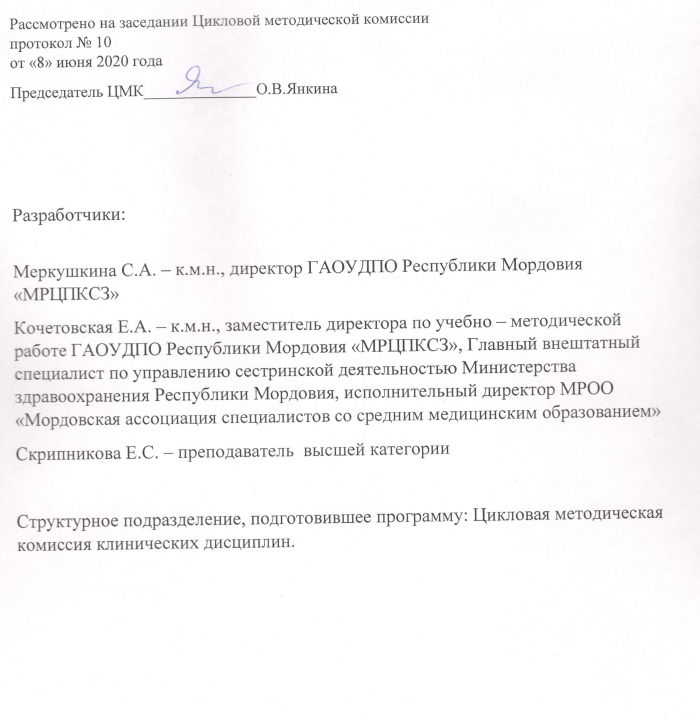 Аннотацияк дополнительной профессиональной программеповышения квалификации 
«Медицинская сестра централизованного стерилизационного отделения»(для специалистов со средним медицинским образованием)          Дополнительная профессиональная программа повышения квалификации «Медицинская сестра централизованного стерилизационного отделения»  разработана с целью выполнения требований к осуществлению медицинской деятельности, направленной на работу в централизованном стерилизационном отделении, в соответствии с образовательным стандартом постдипломной подготовки специалистов со средним медицинским образованием. Предназначена для непрерывного медицинского образования специалистов со средним профессиональным образованием по специальности: «Сестринское дело», работающих в должности медицинская сестра стерилизационной          Данная программа разработана с учетом требований нормативных и правовых документов: -  Федеральный закон РФ от 21.11.2011 г. № 323-ФЗ «Об основах охраны здоровья граждан в Российской Федерации»; - Федеральный закон от 30.03.1999 г. №52-ФЗ «О санитарно-эпидемиологическом благополучии населения»; - Приказ Минздравсоцразвития РФ от 23.07.2010 № 541н «Об утверждении Единого квалификационного справочника должностей руководителей, специалистов и служащих, раздел «Квалификационные характеристики должностей работников в сфере здравоохранения»; - Приказ Министерства здравоохранения РФ от 18.02.2016 г. № 83н «Об утверждении Квалификационных требований к медицинским и фармацевтическим работникам со средним медицинским и фармацевтическим образованием»; - Приказ Министерства образования и науки Российской Федерации от 01.07. 2013 года № 499 «Об утверждении порядка организации и осуществления образовательной деятельности по дополнительным профессиональным программам»;- Приказ Минобрнауки России от 09.01.2014 № 2 «Об утверждении Порядка применения организациями, осуществляющими образовательную деятельность, электронного обучения, дистанционных образовательных технологий при реализации образовательных программ»; - Письмо Минобрнауки от 21.04.2015 №ВК-1013/06 «О направлении методических рекомендаций по реализации дополнительных профессиональных программ (вместе с «Методическими рекомендациями по реализации дополнительных профессиональных программ с использованием дистанционных образовательных технологий, электронного обучения и в сетевой форме»);  - СанПиН 2.1.3.2630-10 «Санитарно-эпидемиологические требования к организациям, осуществляющим медицинскую деятельность»; - СанПиН 2.1.7.2790-10 «Санитарно-эпидемиологические требования к обращению с медицинскими отходами»; - СП 3.5.1378-03 «Санитарно-эпидемиологические требования к организации и осуществлению дезинфекционной деятельности»;               Цель программы: совершенствование профессиональных  компетенций медицинской сестры, необходимых для осуществления профессиональной деятельности  в централизованном стерилизационном отделении.             Программа «Медицинская сестра централизованного стерилизационного отделения » включает следующие модули:В процессе реализации программы у обучающихся совершенствуются профессиональные компетенции: - проведение санитарно-гигиенического воспитания населения; - участие в проведении профилактики инфекционных и неинфекционных заболеваний; -  участие в лечебно-диагностическом и реабилитационном процессах; - представление информации в понятном для пациента виде, объяснение ему сути вмешательств;  - осуществление лечебно-диагностических вмешательств, взаимодействуя с участниками лечебного процесса;  - сотрудничество  с взаимодействующими организациями и службами;  - применение медикаментозных средств в соответствии с правилами их использования;  - соблюдение правил использования аппаратуры, оборудования и изделий медицинского назначения в ходе лечебно-диагностического процесса;  - ведение утвержденной медицинской документации;  - осуществление реабилитационных мероприятий;  - оказание  паллиативной  помощи;  - оказание доврачебной медицинской помощи при неотложных и экстремальных состояниях;    - участие в оказании медицинской помощи при чрезвычайных ситуациях;  - взаимодействие с членами профессиональной бригады и добровольными помощниками в условиях чрезвычайных ситуаций.     Трудоемкость составляет 144 академических часа, форма обучения очно–заочная, с применением дистанционных образовательных технологий.            Программа предусматривает обеспечение образовательного процесса учебно-методической, нормативной и правовой документацией по всем модулям.          Основной дистанционной образовательной технологией по программе является интернет-технология с методикой асинхронного дистанционного обучения. На официальном сайте ГАОУДПО Республики Мордовия «МРЦПКСЗ» на площадке MOODLE (moodle. mrcpksz.ru) размещен электронный учебно-методический комплекс, включающий лекции, мультимедийные презентации, видеофильмы, нормативные и правовые документы, тесты, ситуационные задачи  и другие учебные материалы по программе. Доступ к образовательному порталу осуществляется с помощью индивидуальных  логинов и паролей, обеспечивающих идентификацию пользователей и информационную безопасность. Доступ к образовательному порталу осуществляется с любого информационного устройства, подключенного к сети Интернет, независимо от его местонахождения, круглосуточно.           Кадровое обеспечение программы предусматривает участие в образовательном процессе педагогических кадров, имеющих высшее образование, соответствующее профилю темы. Опыт деятельности в организациях соответствующей профессиональной сферы является обязательным. Освоение дополнительной профессиональной программы повышения квалификации завершается итоговым контролем знаний (итоговым экзаменом)  в форме тестирования  и собеседования.  При подготовке  к  итоговому  контролю знаний (итоговому  экзамену) обучающиеся обеспечиваются контрольно-измерительными материалами и допускаются к итоговому  контролю знаний (итоговому  экзамену) после изучения модулей (дисциплин, тем) в объеме, предусмотренном тематическим планом.Лицам, освоившим дополнительную профессиональную программу повышения квалификации и успешно прошедшим итоговый  контроль знаний (итоговый  экзамен), выдается Удостоверение о повышении квалификации.Дополнительная профессиональная программа
повышения квалификации 
«Медицинская сестра централизованного стерилизационного отделения» 
(срок обучения144 академических часа)
ОБЩИЕ ПОЛОЖЕНИЯ1.Цель программы: совершенствование  компетенций медицинской сестры, необходимых для выполнения профессиональной деятельности в  централизованном стерилизационном отделении. 2. Вид программы: практикоориентированная. 3. Контингент обучающихся (имеющаяся квалификация): специалисты, имеющие среднее профессиональное образование по специальности: «Сестринское дело».            ПЛАНИРУЕМЫЕ РЕЗУЛЬТАТЫ ОСВОЕНИЯ ПРОГРАММЫ           Характеристика компетенций, подлежащих совершенствованию в 
результате освоения Программы:  ОК 1. Понимать сущность и социальную значимость своей будущей профессии, проявлять к ней устойчивый интерес.ОК 2. Организовывать собственную деятельность, выбирать типовые методы и способы выполнения профессиональных задач, оценивать их выполнение и качество.ОК 3. Решать проблемы, оценивать риски и принимать решения в нестандартных ситуациях.ОК 4. Осуществлять поиск, анализ и оценку информации, необходимой для постановки и решения профессиональных задач, профессионального и личностного развития.ОК 5. Использовать информационно-коммуникационные технологии для совершенствования профессиональной деятельности.ОК 6. Работать в коллективе и команде, эффективно общаться с коллегами, руководством, потребителями.ОК 7. Ставить цели, мотивировать деятельность подчиненных, организовывать и контролировать их работу с принятием на себя ответственности за результат выполнения заданий.ОК 8. Самостоятельно определять задачи профессионального и личностного развития, заниматься самообразованием, осознанно планировать повышение квалификации.ОК 9. Быть готовым к смене технологий в профессиональной деятельности.ОК 10. Бережно относиться к историческому наследию и культурным традициям народа, уважать социальные, культурные и религиозные различия.ОК 11. Быть готовым брать на себя нравственные обязательства по отношению к природе, обществу и человеку.ОК 12. Организовывать рабочее место с соблюдением требований охраны труда, производственной санитарии, инфекционной и противопожарной безопасности.ОК 13. Вести здоровый образ жизни, заниматься физической культурой и спортом для укрепления здоровья, достижения жизненных и профессиональных целей.ОК 14. Сформировать мотивацию здорового образа жизни контингента.ПК 1.3. Участвовать в проведении профилактики инфекционных инеинфекционных заболеваний.ПК 2.1. Представлять информацию в понятном для пациента виде, объяснять ему суть вмешательств.ПК 2.3. Сотрудничать с взаимодействующими организациями и службамиПК 2.4. Применять медикаментозные средства в соответствиис правилами их использования.ПК 2.5. Соблюдать правила пользования аппаратурой, оборудованием иизделий медицинского назначения в ходе лечебно-диагностического процесса.ПК 2.8. Оказывать паллиативную помощьПК 3.1. Оказывать доврачебную помощь при неотложных состояниях и травмахПК 3.2. Участвовать в оказании медицинской помощи при чрезвычайных ситуацияхПК 3.3. Взаимодействовать с членами профессиональной бригады идобровольными помощниками в условиях чрезвычайных ситуаций.знать:- законы и иные нормативные правовые акты Российской Федерации в сфере здравоохранения; - теоретические основы сестринского дела; - правила работы на автоклавах, с медицинским инструментарием и оборудованием; - правила устройства и безопасной эксплуатации сосудов, работающих под давлением; - правила сбора, хранения и удаления отходов лечебно-профилактических учреждений; - современные методы дезинфекции и стерилизации; - назначение и правила эксплуатации используемых инструментов и аппаратов; - систему инфекционного контроля, инфекционной безопасности; - правила асептики и антисептики; - организацию делопроизводства; - правила ведения учетно-отчетной документации структурного подразделения, основные виды медицинской документации; - медицинскую этику; - психологию профессионального общения; - основы трудового законодательства; - правила внутреннего трудового распорядка, правила по охране труда и пожарной безопасности.уметь:- содержать аппаратуру и оборудование стерилизационной в чистоте и исправном состоянии;- перед началом работы убедиться в исправности аппаратуры и оборудования, в случае обнаружения какой-либо неполадки докладывать непосредственному руководителю и делать соответствующую запись в контрольно-техническом журнале;- производить прием использованных инструментов на стерилизацию из отделений медицинской организации;- осуществлять предстерилизационную обработку использованного инструментария; - сортировать вымытый инструментарий, упаковать его, заложить пакеты по биксам;- проводить стерилизацию, соблюдая режим и требования, предъявляемые при работе на стерилизаторах и оборудовании стерилизационной;- осуществлять постановку бензидиновой и фенолфталеиновой проб, готовить индикаторы;- осуществлять выдачу стерильного инструментария в отделения медицинской организации;- осуществлять ведение медицинской документации; - осуществлять сбор и утилизацию медицинских отходов;- осуществлять мероприятия по соблюдению санитарно-гигиенического режима в помещении, правил асептики и антисептики, условий стерилизации инструментов и материалов, предупреждению постинъекционных осложнений, гепатита, ВИЧ-инфекции;- оказывать доврачебную помощь с учетом факторов, действующих в стерилизационном отделении;- повышать профессиональный уровень знаний, умений и навыков.ТЕМАТИЧЕСКИЙ ПЛАН
дополнительной профессиональной программы 
повышения квалификации«Медицинская сестра централизованного стерилизационного отделения» 
Рабочая программа
 «Медицинская сестра централизованного стерилизационного отделения»ОРГАНИЗАЦИОННО-ПЕДАГОГИЧЕСКИЕ УСЛОВИЯРЕАЛИЗАЦИИ ПРОГРАММЫСетевая форма реализации программыДополнительная профессиональная программа повышения квалификации реализуется в сетевой форме. Реализация программы с применением электронного обучения и дистанционных образовательных технологий        Основной дистанционной образовательной технологией по программе «Медицинская сестра централизованного стерилизационного отделения»   является интернет-технология с методикой асинхронного дистанционного обучения.      На официальном сайте ГАОУДПО Республики Мордовия «МРЦПКСЗ» на площадке MOODLE (moodle. mrcpksz.ru) размещен электронный учебно-методический комплекс, включающий лекции, нормативные документы, алгоритмы, тестовые задания и другие учебные материалы по программе. Доступ к образовательному порталу осуществляется с помощью индивидуальных логинов и паролей, обеспечивающих идентификацию пользователей и информационную безопасность. Доступ к образовательному порталу осуществляется с любого информационного устройства, подключенного к сети Интернет, независимо от его местонахождения, круглосуточно.Реализация программыс использованием симуляционного обучения
           Дополнительная профессиональная программа повышения квалификации реализуется с использованием симуляционного обучения. Для данных специалистов оборудован симуляционый класс с необходимым по данной специальности изделиями медицинского назначения, медицинского оборудования. Для проведения практических занятий преподавателем используются ситуационные задачи, симуляционно – имитационные модули, стандартные операционные процедуры. Трудоёмкость на симуляционное обучение составляет в пределах 35% от трудоемкости учебного плана.Требования к итоговому контролю знаний (итоговому экзамену)         Итоговый контроль знаний (итоговый экзамен) является обязательным для обучающихся, завершающих обучение по дополнительной профессиональной программе повышения квалификации.          Оценка качества освоения программы проводится в отношении соответствия результатов освоения программы заявленным целям и планируемым результатам обучения в порядке и в форме, которые установлены образовательной организацией.        Обучающиеся допускаются к итоговому контролю знаний (итоговому экзамену) после изучения модулей (дисциплин, тем)  в объеме, предусмотренном тематическим планом.         Рекомендуемый порядок проведения итогового контроля  знаний (итогового экзамена) включает в себя тестирование и собеседование,  направленные на контроль и оценку знаний, составляющих содержание профессиональных компетенций.СПИСОК НОРМАТИВНО-ПРАВОВОЙ ДОКУМЕНТАЦИИФедеральный закон РФ от 21.11.2011 г. № 323-ФЗ «Об основах охраны здоровья граждан в Российской Федерации»; Федеральный закон от 30.03.1999 г. №52-ФЗ «О санитарно-эпидемиологическом благополучии населения»; Приказ Минздравсоцразвития РФ от 23.07.2010 № 541н «Об утверждении Единого квалификационного справочника должностей руководителей, специалистов и служащих, раздел «Квалификационные характеристики должностей работников в сфере здравоохранения»; Приказ Министерства здравоохранения РФ от 18.02.2016 г. № 83н «Об утверждении Квалификационных требований к медицинским и фармацевтическим работникам со средним медицинским и фармацевтическим образованием»; СанПиН 2.1.3.2630-10 «Санитарно-эпидемиологические требования к организациям, осуществляющим медицинскую деятельность»; СП 3.5.1378-03 «Санитарно-эпидемиологические требования к организации и осуществлению дезинфекционной деятельности»; Временные методические рекомендации Национальной ассоциации специалистов по контролю инфекций, связанных с оказанием медицинской помощи (08.04.2020);- Приказ Министерства образования и науки Российской Федерации от 01.07. 2013 года № 499 «Об утверждении порядка организации и осуществления образовательной деятельности по дополнительным профессиональным программам»;- Приказ Минобрнауки России от 09.01.2014 № 2 «Об утверждении Порядка применения организациями, осуществляющими образовательную деятельность, электронного обучения, дистанционных образовательных технологий при реализации образовательных программ»; - Письмо Минобрнауки от 21.04.2015 №ВК-1013/06 «О направлении методических рекомендаций по реализации дополнительных профессиональных программ (вместе с «Методическими рекомендациями по реализации дополнительных профессиональных программ с использованием дистанционных образовательных технологий, электронного обучения и в сетевой форме»).СПИСОК ЛИТЕРАТУРЫ: № МУ–287–113 1998 г. «Методические указания по дезинфекции предстерилизационной очистки и стерилизации изделий медицинского назначения».Инструкция по применению пакетов комбинированных самоклеящихся для стерилизации изделий медицинского назначения «СтериТ®» № 154.233.2009 ИП ООО НПФ «ВИНАР» 2012 г. 4 с.Колачевская Н.С., Манакова И.Г., Л.П.Склярова Сборник манипуляций и технологий по «Основам сестринского дела» (Пособие для студентов по сестринскому делу) - Калининград; Калининградский медицинский колледж, 2016. - 142 с.Корнев И.И. Стерилизация изделий медицинского назначения: Справочное руководство. - СПб.: Человек. 2013. - 156 с.Кулешова Л.И. Основы сестринского дела: курс лекций, сестринские технологии/ Л.И. Кулешова, Е.В. Пустоветова; под ред. В.В. Морозова. - Ростов н/Д: Феникс, 2011. - 733 с.Методические рекомендации по применению медицинских стерильных упаковочных материалов производства фирмы «СОДЖЕВА СРЛ» (SOGEVASRL), Италия. – М.: НИИД МЗ РФ, 2014. 11 с.Методические рекомендации по применению упаковочного материала для медицинской паровой, газовой и плазменной стерилизации, производства фирмы «СОДЖЕВА С.Р.Л.», (SOGEVA S.R.L.), Италия – М: ФГУН ЦНИИЭ Роспотребнадзора, 2017, 15 с.Мухина С.А., Тарновская И.И. Практическое руководство к предмету «Основы сестринского дела»: учебник. - 2-е изд., исправл. и доп. - М.: ГЭОТАР-Медиа, 2013. - 512 с.Обуховец Т.П. Основы сестринского дела / Т.П. Обуховец, О.В. Чернова; под ред. Б.В. Карабухина - Изд. 14-е, доп. и перераб. - Ростов н/Д: Феникс, 2013. - 792 с. Прилуцкий В.И., Шомовская Н.Ю. Пути повышения устойчивости к коррозии металлических медицинских инструментов при обработке анолитом АНК с различной минерализацией и концентрацией оксидантов // Задачи современной дезинфектологии и пути их решения. Материалы Всероссийской научной конференции, посвященной 70-летию НИИ дезинфектологии Минздрава России. Часть 1. Под общей ред. М.Г.Шандалы. - М.: ИТАР-ТАСС, 2013.  Руководство по инфекционному контролю в стационаре. Пер.с англ. / Под ред. Р.Венцеля, Т.Бревера, Ж-П. Бутцлера. - Смоленск: МАКМАХ, 2013. Савенко С.М. Внутрибольничные инфекции – одна из острейших проблем современного здравоохранения Задачи современной дезинфектологии и пути их решения. Материалы Всероссийской научной конференции, посвященной 70-летию НИИ дезинфектологии Минздрава России. Часть 1. Под общей ред. М.Г.Шандалы. - М.: ИТАР-ТАСС, 2013.Суслина Е.А.Концепция развития сестринского дела в Самарской области //Главная Медицинская Сестра № 2, 2011.  Управление человеческими ресурсами: Учебник/Д.Торрингтон, Л.Холл, С.Тейлор; Пер.с 5-го англ. изд.; Науч. ред. пер. А.Е.Хачатуров.- М.: Изд-во "Дело и сервис", 2014. Управление персоналом в современных организациях/ Дж.Коул,; Пер.с англ. Н.Г.Владимирова.- М.: ООО "Вершина", 2014.  Управление процессами организации трудовой деятельности на предприятии.: Учебное пособие /Под ред. Короткова Э.М., Гагаринской Г.П. – М.:, 2012.Шандала М.Г. Дезинфектология как научная специальность// Дезинфекционное дело, 2014. - № 4.Электронные источники: https://www.rosminzdrav.ru/ - Министерство здравоохранения Российской Федерации https://rospotrebnadzor.ru/ - Федеральная служба по надзору в сфере защиты прав потребителей и благополучия человека РФ1. Система и политика здравоохранения Российской Федерации2. Основы правового регулирования в деятельности специалиста со средним образованием. Профессиональная и правовая ответственность.  3.Медицинская этика и деонтология4. Медицинское страхование5.Валеология6.Охрана труда и техника безопасности7. Организация работы медицинской сестры ЦСО8.Асептика и антисептика9.Моющие средства10.Инфекционная безопасность и инфекционный контроль11.Медицина катастроф и основы реанимации12.Входной контроль знаний13.Промежуточный контроль знаний14.Итоговый контроль знаний№п\пНаименование темыТеорияТеорияПрактикаПрактикаВсего№п\пНаименование темыОчная частьЗаочнаячасть(ДОТ)Очная частьЗаочнаячасть(ДОТ)Всего1.Система и политика здравоохранения Российской Федерации.24     62. Основы правового регулирования и деятельности специалиста со средним образованием. Профессиональная и правовая ответственность.  2 2 3.Медицинская этика и деонтология  2 24.Медицинское страхование 22 5.Валеология2 26.Охрана труда и техника безопасности4 10 14 7. Организация работы медицинской сестры ЦСО 2 2610 8. Асептика и антисептика 62228 9. Моющие средства 2 46 10.Инфекционная безопасность и инфекционный контроль 14 2842 10.1	Инфекции, связанные с медицинской помощью. Профилактика вирусных гепатитов и ВИЧ-инфекции.4 48 10.2	Обработка изделий медицинского назначения.    6 1016 10.3	Производственный контроль в ЦСО. 4 14 18 11. Медицина катастроф и основы реанимации 10  2 12 24  11.1	Современные принципы медицинского обеспечения населения при чрезвычайных ситуациях и катастрофах.2 2  11.2	Основы сердечно-легочной реанимации. Неотложная помощь при экстремальных ситуациях. 2 2 4 11.3	Первая помощь при кровотечениях и геморрагическом шоке. Особенности оказания помощи пострадавшим в коматозном состоянии.  1 23  11.4	Неотложная помощь при травмах и травматическом шоке. Особенности оказания помощи.  1 4 5  11.5	Доврачебная медицинская помощь при неотложных состояниях в клинике внутренних болезней. Особенности оказания помощи в условиях чрезвычайных ситуаций.4 4 8  11.6	Неотложная помощь при острых отравлениях и аллергических реакциях немедленного типа.2213.Входной контроль знаний2214.Промежуточный  контроль знаний2215.Итоговый контроль знаний22Итого:18 387810144Наименование модуля, раздела, темыСодержаниеКоличество часовКоличество часовКоличество часовКоличество часовКоличество часовНаименование модуля, раздела, темыСодержаниеТеорияТеорияПрактикаПрактикаВсегоНаименование модуля, раздела, темыСодержаниеОчная частьЗаочная часть(ДОТ)Очная частьЗаочная часть(ДОТ)Всего1.Система и политика здравоохранения в РФСистема и политика здравоохранения в Российской Федерации. Система управления здравоохранением. Перспективы развития здравоохранения в России. Концепция реформирования здравоохранения в современных условиях. Основные направления реформ. Система организации амбулаторно - поликлинической и больничной помощи населению. Нормативные документы, определяющие задачи, функции, условия и порядок деятельности амбулаторно - поликлинического и больничного учреждений. Основы медицинского страхования. Организация работы медицинского учреждения в условиях рыночной экономики. Статистические показатели, характеризующие состояние здоровья населения и деятельности учреждений здравоохранения246 2. Основы правового регулирования и деятельности специалиста со средним образованием. Профессиональная и правовая ответственность. Медицинская этика. Деонтология. Психология профессионального общения. Этический кодекс медицинской сестры России. Современные представления о болезни. Биоэтические проблемы жизни и смерти. Эвтаназия. Танаталогия. Хоспис и паллиативная помощь22 3.Медицинская этика и деонтология   Этический кодекс медицинской сестры России. Основные положения этического кодекса. Биоэтические проблемы. Биомедицинская этика. Медицинская тайна. Паллиативная помощь. Танатология. Эвтаназия. Понятие о психологии.   Общение в коллективе. Субординация. Хоспис и паллиативная помощь, специфические проблемы хосписа: перспективы развития.2 2 4. Медицинское страхование Понятие о системах здравоохранения. Определение страховой медицины. Закон «О медицинском страховании граждан Р.Ф.». Общие положения. Виды медицинского страхования: обязательное медицинское страхование и государственное социальное страхование, добровольное медицинское страхование. Концепции реформирования системы медицинского страхования Страховой медицинский полис. Аккредитация и медстрахование медицинских учреждений.22  5. Валеология Понятие о  профилактической медицине, здоровье, валеологии и саналогии. Формирование здорового образа жизни и профилактика заболеваний.Понятия об «общественном» и индивидуальном здоровье.Основные факторы здоровья.Социальные и биоэтические аспекты здоровья и болезни.Понятия о гиподинамии, кинезофилии.Закаливание и здоровье.Основополагающие документы, регламентирующие здоровье населения. 22 6. Охрана труда и техника безопасностиОсновные положения законодательства Российской Федерации об охране и  безопасности труда (Конституция Р.Ф., Трудовой кодекс Р.Ф.).   Особенности правового регулирования труда отдельных категорий работников. Требования безопасности при работе электроустановок.Основные меры защиты работающих от действия электрического тока.Меры предосторожности при работе с химическими препаратами.Обеспечение средствами индивидуальной защиты.Инструктаж по охране труда, порядок проведения и оформления.Правила пожарной безопасности.Оказание первой помощи при несчастных случаях.4 10147.  Организация работы медицинской сестры ЦСО История развития стерилизационного дела. Преимущества централизации для обеспечения эффективной и стандартизованной стерилизации. Основные задачи и функции ЦСО. Нормативные документы по организации ЦСО в лечебно-профилактических учреждениях. Понятие о зонах ЦСО и потоках обработки. Штатные нормативы ЦСО и должностные инструкции;Принципы организации работы персонала ЦСО.Подготовка и особенности работы аппаратуры.Правила личной гигиены персонала ЦСО. 22610 8. Асептика и антисептика Основоположники асептики и антисептики в России и за рубежом. Понятие об асептике. Виды хирургической инфекции. Профилактика эндогенной инфекции. Профилактика воздушно-капельной инфекции. Профилактика контактной инфекции. Профилактика имплантационной инфекции. Вопросы санации медицинского персонала. Понятие об антисептике. Профилактическая антисептика.Лечебная антисептика.Обработка рук медицинского персонала по Евростандарту.Гигиеническая антисептика кожи рук.Хирургический уровень обработки рук.Механическая антисептика.Физическая антисептика.Значение асептики и антисептики в практической деятельности медицинской сестры ЦСО.Дезинфекция. Виды, методы и средства дезинфекции.62228 9. Моющие средства Общая характеристика моющих средств. Место моющих средств в современной медицине. Классификация моющих средств. Методика приготовления моющего комплекса. Условия хранения, сроки использования моющих средств. Современные моющие средства. Методики приготовления современных моющих средств. Современная моющая аппаратура.246 10.  Инфекционная безопасность и инфекционный контроль  142842 10.1	Инфекции, связанные с медицинской помощью. Профилактика вирусных гепатитов и ВИЧ-инфекции. Организация инфекционного контроля и обеспечение инфекционной безопасности пациентов и персонала медицинского учреждения. Система взаимодействия учреждений здравоохранения с учреждениями санитарно-эпидемиологического профиля.Приказы и инструкции по организации санитарно-противоэпидемического режима ЛПУ.Понятие об ИСМП. Пути передачи.Причины роста ИСМП.- роль медицинской сестры ЦСО в профилактике ИСМП.Противоэпидемические мероприятия в ЛПУ, направленные на профилактику ИСМП.Вирусные гепатиты с парентеральной передачей.Возбудитель ВИЧ-инфекции. Пути передачи.Санитарно -просветительная работа по профилактике ВИЧ -инфекции среди населения.Основные регламентирующие документы по профилактике ВИЧ-инфекции.Меры профессиональной безопасности парентеральных инфекций.Аварийная аптечка ф.50.44810.2	Обработка изделий медицинского назначения.       Особенности дезинфекции изделий медицинского назначения. Понятие о предстерилизационной очистке, ее целях, способах и методах. Компоненты моющего раствора и их применяемость. Последовательность проведения предстерилизационной очистки ручным способом. Требования к проведению предстерилизационной очистки разъемных изделий. Определение стерилизации и показания к ней. Паровой метод стерилизации: режимы, применяемость, условия проведения, срок хранения стерильности, оборудование. Воздушный метод стерилизации: режимы стерилизации, применяемость, условия проведения стерилизации, срок хранения стерильности, оборудование. Химический метод стерилизации: режимы стерилизации, применяемость, условия проведения стерилизации, срок хранения стерильности, оборудование. Газовый метод стерилизации: режимы стерилизации с учетом стерилизующего агента (окись этилена, смесь паров воды и формальдегида), применяемость, условия проведения, оборудование. Современные методы стерилизации: инфракрасный, плазменный. Особенности проведения. Характеристика упаковочных материалов.61016 10.3 Производственный контроль в ЦСО. Понятие о предупредительном и текущем надзоре. Определение производственного (внутрибольничного) контроля. Значение производственного контроля в правильной организации работы ЦСО. Нормативные документы, на основании которых организуется производственный контроль (Федеральные законы, Национальные стандарты – ГОСТы, приказы Минздрава, методические указания и инструкции). Основные принципы размещения и планирования ЦСО: принцип изоляции ЦСО от других помещений ЛПУ, принцип функционального зонирования, принцип поточности. Текущий санитарный надзор (оценка санитарного состояния, оценка организации этапов работы. Поддержание надлежащего санитарно-гигиенического состояния помещений, температурного режима, режима вентиляции. Приготовление и хранение дезинфекционных и моющих средств,  этапность обработки изделий, методы контроля каждого этапа. Контроль качества предстерилизационной очистки изделий медицинского назначения. Ведение необходимой документации. Контроль работы стерилизующей аппаратуры. Контроль санитарно-бактериологического фона в ЦСО.4141811. Медицина катастроф и основы реанимации1021224  11.1	Современные принципы медицинского обеспечения населения при чрезвычайных ситуациях и катастрофах.          Определение понятий "чрезвычайная ситуация" и "катастрофа". Медико-тактическая характеристика чрезвычайных ситуаций (ЧС) мирного и военного времени. Защита населения и территорий от ЧС природного и техногенного характера. Единая государственная система предупреждения ликвидации последствий ЧС. Служба медицины катастроф как функциональное звено РСЧС: ее задачи и структура на федеральном, региональном и территориальном уровне. Основные принципы организации медицинского обеспечения населения при ЧС. Этапы медицинского обеспечения. Формирования экстренной медицинской помощи. Обязанности медицинских работников при чрезвычайных ситуациях в зависимости от фазы развития. Виды медицинской сортировки, характеристика сортировочных групп.22 11.2	Основы сердечно-легочной реанимации. Неотложная помощь при экстремальных ситуациях.  Определение понятия "терминальные состояния" Виды терминальных состояний. Определение понятия "сердечно-легочная реанимация". Показания и противопоказания к проведению реанимации. Методика сердечно-легочной реанимации. Приемы восстановления проходимости дыхательных путей, техника искусственной вентиляции легких и непрямого массажа сердца. Критерии эффективности реанимации. Продолжительность реанимации. Дальнейшая тактика по отношению к больным, перенесшим реанимацию на 1 этапе лечебно-эвакуационного обеспечения.Основные патологические процессы, развивающиеся в организме пострадавшего при тепловом ударе и общем охлаждении.Диагностические критерии теплового удара и общего охлаждения и неотложная помощь при них. Объем помощи пострадавшим на первом этапе лечебно-эвакуационного обеспечения. Основные патологические процессы, развивающиеся в организме пострадавших с отморожениями и ожогами. Объем помощи пострадавшим с ожогами и отморожениями на I этапе лечебно-эвакуационного обеспечения. Утопление, удушение, электротравмы: особенности в проведении спасательных и реанимационных мероприятий224 11.3	Первая помощь при кровотечениях и геморрагическом шоке. Особенности оказания помощи пострадавшим в коматозном состоянии.  Виды кровотечений. Способы остановки наружных кровотечений, применяемые в условиях ЧС на I этапе лечебно-эвакуационного обеспечения. Геморрагический шок: основные механизмы, лежащие в основе его развития, клиническая картина, диагностические критерии и неотложная помощь. Коматозное состояние, стандарт оказания доврачебной помощи больному в коматозном состоянии. 123  11.4	Неотложная помощь при травмах и травматическом шоке. Особенности оказания помощи.   Определение понятия «травма». Виды травм. Травматический шок: основные механизмы, лежащие в основе его развития, клиническая картина, диагностические критерии, профилактика травматического шока и его лечение на I этапе лечебно-эвакуационного обеспечения при ЧС. Объем помощи пострадавшим с травмами опорно-двигательного аппарата, черепно-мозговыми травмами, травмами грудной клетки и живота, травмами глаз и ЛОР-органов, ампутационной травме и синдроме длительного сдавления145  11.5	Доврачебная медицинская помощь при неотложных состояниях в клинике внутренних болезней. Особенности оказания помощи в условиях чрезвычайных ситуаций.Угрожающие жизни неотложные состояния и острые заболевания: острая коронарная, острая сердечная, острая сосудистая и острая дыхательная недостаточность, гипертонический криз, судорожный синдром, острые хирургические заболевания брюшной полости - диагностические критерии, неотложная помощь и дальнейшая тактика. Объем помощи на I этапе лечебно-эвакуационного обеспечения при развитии угрожающих жизни неотложных состояниях в условиях ЧС. 448 11.6	Неотложная помощь при острых отравлениях и аллергических реакциях немедленного типа. Определение понятия «острое отравление». Пути поступления яда в организм человека. Стадии острого отравления. Общие принципы лечения больных с острыми отравлениями. Методы активной детоксикации, применяемые на I этапе лечебно-эвакуационного обеспечения. Посиндромная помощь при острых отравлениях. Особенности организации медицинской помощи населению, пострадавшему при авариях, связанных с выбросом сильнодействующих ядовитых веществ.  Клинические формы острых аллергических реакций. Основные патологические механизмы, лежащие в основе их развития. Клиническая картина, диагностические критерии и неотложная помощь при различных клинических вариантах анафилаксии. Профилактика острых аллергических реакций.22Входной контроль знаний22Промежуточный  контроль знаний22Итоговый контроль знаний22Итого:18 38 78 10 144